Государственное профессиональное образовательное учреждениеТульской области «Тульский государственный машиностроительный колледж имени Никиты Демидова»(ГПОУ ТО «ТГМК им. Н. Демидова»)МЕТОДИЧЕСКИЕ РЕКОМЕНДАЦИИПО ПРОХОЖДЕНИЮ ПРАКТИЧЕСКОЙ ПОДГОТОВКИ ПМ.01. Прием заказов на изготовление изделийПМ.02. Изготовление лекалПМ.03. Раскрой при пошиве и перекрой при ремонте и обновлении изделийПМ.04. Пошив изделий по индивидуальным заказамПМ.05. Проведение примерки изделия на фигуре заказчикаПМ.06. Выполнение ремонта тканей и швейных изделийПрофессия 29.01.05. Закройщик2023 гМетодические рекомендации по организации и прохождению производственной практики являются частью учебно-методического комплекса (УМК) ПМ.01 Прием заказов на изготовление изделий, ПМ.02 Изготовление лекал, ПМ.03 Раскрой при пошиве и перекрой при ремонте и обновлении изделий, ПМ.04 Пошив изделий по индивидуальным заказам, ПМ.05 Проведение примерки изделия на фигуре заказчика, ПМ.06 Выполнение ремонта тканей и швейных изделий.Методические рекомендации определяют цели и задачи, конкретное содержание, особенности организации и порядок прохождения производственной практики студентами, а также содержат требования по подготовке отчета по практике.Составитель: Кудина С.С., руководитель практик ГПОУ ТО «ТГМК 
им. Н. Демидова».Уважаемый студент!Производственная практика является составной частью профессиональных модулей ПМ.01 Прием заказов на изготовление изделий, ПМ.02 Изготовление лекал, ПМ.03 Раскрой при пошиве и перекрой при ремонте и обновлении изделий, ПМ.04 Пошив изделий по индивидуальным заказам, ПМ.05 Проведение примерки изделия на фигуре заказчика, ПМ.06 Выполнение ремонта тканей и швейных изделий по профессии 
29.01.05. Закройщик.Требования к содержанию практики регламентированы:федеральным государственным образовательным стандартом среднего профессионального образования (утв. приказом Министерства образования и науки РФ от 03 апреля 2018 г. N 230) профессии 29.01.05. Закройщик;положением об организации и проведении практической подготовки обучающихся по основным профессиональным образовательным программам в ГПОУ ТО «ТГМК им. Н. Демидова», утвержденным приказом от 02.07.2020 г. № 040/1-У;учебными планами профессии 29.01.05. Закройщик; рабочей программой производственной практики основной профессиональной образовательной программы среднего профессионального образования по профессии 29.01.05. Закройщик;настоящими методическими рекомендациями.По профессиональному модулю ПМ.01 Прием заказов на изготовление изделий учебным планом предусмотрена производственная практика в количестве 36 часов, по профессиональному модулю ПМ.02 Изготовление лекал учебным планом предусмотрена производственная практика в количестве 72 часа, по профессиональному модулю ПМ.03 Раскрой при пошиве и перекрой при ремонте и обновлении изделий учебным планом предусмотрена производственная практика в количестве 108 часов, по профессиональному модулю ПМ.04 Пошив изделий по индивидуальным заказам учебным планом предусмотрена производственная практика в количестве 108 часов, по профессиональному модулю ПМ.05 Проведение примерки изделия на фигуре заказчика учебным планом предусмотрена производственная практика в количестве 72 часа, по профессиональному модулю ПМ.06 Выполнение ремонта тканей и швейных изделий учебным планом предусмотрена производственная практика в количестве 36 часов.Производственная практика направлена на формирование у Вас общих и профессиональных компетенций, овладение видом профессиональной деятельности: прием заказов на изготовление изделий, изготовление лекал, раскрой при пошиве и перекрой при ремонте и обновлении изделий, пошив изделий по индивидуальным заказам, проведение примерки изделия на фигуре заказчика, выполнение ремонта тканей и швейных изделий.Прохождение практики повышает качество Вашей профессиональной подготовки, позволяет закрепить приобретаемые теоретические знания, способствует социально-психологической адаптации на местах будущей работы. Выполнение заданий практики поможет Вам быстрее адаптироваться к условиям профессиональной деятельности.Обращаем Ваше внимание:прохождение производственной практики является обязательным условием обучения; студенты, не прошедшую практику, к экзамену квалификационному по профессиональному модулю не допускаются. Настоящие методические рекомендации определяют цели и задачи, а также конкретное содержание заданий по практике, особенности организации и порядок прохождения производственной практики, а также содержат требования к подготовке отчета по практике и образцы оформления его различных разделов. Обращаем Ваше внимание, что внимательное изучение рекомендаций и консультирование у Вашего руководителя практики от колледжа поможет Вам без проблем получить оценку по практике.Консультации по практике проводятся Вашим руководителем по графику, установленному на организационном собрании группы. Посещение этих консультаций позволит Вам наилучшим образом подготовить отчет.Желаем Вам успехов!1. ЦЕЛИ И ЗАДАЧИ ПРАКТИКИПроизводственная практика является составной частью образовательного процесса по профессии 29.01.05. Закройщик и имеет важное значение при формировании видов профессиональной деятельности: прием заказов на изготовление изделий, изготовление лекал, раскрой при пошиве и перекрой при ремонте и обновлении изделий, пошив изделий по индивидуальным заказам, проведение примерки изделия на фигуре заказчика, выполнение ремонта тканей и швейных изделий. Производственная практика является ключевым этапом формирования общих и профессиональных компетенций, обеспечивая получение и анализ опыта как по выполнению профессиональных функций, так и по вступлению в трудовые отношения. Практика по ПМ.01 Прием заказов на изготовление изделий направлена на умение:- вести деловой диалог с заказчиком;- зарисовать фасон изделия;- подбирать материалы для изделия;- снимать мерки с фигуры заказчика;- оформлять паспорт заказа.Практика по ПМ.02 Изготовление лекал направлена на умение:- выполнять расчет и построение  чертежа базовой конструкции изделия;-вносить изменения в базовую конструкцию, учитывающие особенности фигуры заказчика;- проводить моделирование базовой конструкции;- изготавливать лекала деталей изделия.Практика по ПМ.03 Раскрой при пошиве и перекрой при ремонте и обновлении изделий направлена на умение:- выполнять раскладку лекал на материале с учетом требований технических условий;- переносить контуры лекал на материал; - выкраивать детали изделия; - проверять  качество выкроенных деталей.Практика по ПМ.04 Пошив изделий по индивидуальным заказам направлена на умение:- выполнять зарисовку моделей изделий ассортиментных групп;- составлять описание внешнего вида текстильных изделий;- выполнять технологическую обработку изделия с учетом требований к качеству;- обслуживать технологическое оборудование для изготовления текстильных изделий;- выявлять и устранять дефекты обработки текстильных изделий.Практика по ПМ.05 Проведение примерки изделия на фигуре заказчика направлена на умение:- определять баланс изделия;- выявлять и устранять дефекты в изделии;- находить оптимальное положение отделочных деталей изделия;- проводить обработку кроя после примерок;- выполнять наколку различными методами.Практика по ПМ.06 Выполнение ремонта тканей и швейных изделий направлена на умение:- выполнять разнообразные виды ремонта на изделии вручную и на швейном     оборудовании;- выполнять технологические операции по ремонту и обновлению изделий.Выполнение заданий практики является ведущей составляющей процесса формирования общих и профессиональных компетенций по ПМ.01 Прием заказов на изготовление изделий, ПМ.02 Изготовление лекал, 
ПМ.03 Раскрой при пошиве и перекрой при ремонте и обновлении изделий, ПМ.04 Пошив изделий по индивидуальным заказам, ПМ.05 Проведение примерки изделия на фигуре заказчика, ПМ.06 Выполнение ремонта тканей и швейных изделий.  Цели практики:Получение практического опыта по ПМ.01 Прием заказов на изготовление изделий в:- приеме заказов на изготовление текстильных изделий;- выполнении зарисовок моделей.2. Получение практического опыта по ПМ.02 Изготовление лекал в:- изготовлении лекал на изделие из различных материалов.3. Получение практического опыта по ПМ.03 Раскрой при пошиве и перекрой при ремонте и обновлении изделий в:- раскрое материалов при пошиве и перекрое при ремонте и обновлении изделий.4. Получение практического опыта по ПМ.04 Пошив изделий по индивидуальным заказам в:- пошиве изделий по индивидуальным заказам, моделей одежды и образцов  ассортиментных групп из различных материалов.5. Получение практического опыта по ПМ.05 Проведение примерки изделия на фигуре заказчика в:- проведении примерок на фигуре заказчика;- проведении наколки на манекене.6. Получение практического опыта по ПМ.06 Выполнение ремонта тканей и швейных изделий в:    - проведении ремонта и обновлении текстильных изделий.Содержание заданий практики позволит Вам сформировать профессиональные компетенции (ПК) по видам профессиональной деятельности «Прием заказов на изготовление изделий», «Изготовление лекал», «Раскрой при пошиве и перекрой при ремонте и обновлении изделий», «Пошив изделий по индивидуальным заказам», «Проведение примерки изделия на фигуре заказчика», «Выполнение ремонта тканей и швейных изделий» и способствовать формированию общих (ОК). Формирование профессиональных компетенций (ПК) по ПМ 01. Прием заказов на изготовление изделий.Формирование профессиональных компетенций (ПК) по ПМ 02. Изготовление лекал.Формирование профессиональных компетенций (ПК) по ПМ 03. Раскрой при пошиве и перекрой при ремонте и обновлении изделий.Формирование профессиональных компетенций (ПК) по ПМ 04. Пошив изделий по индивидуальным заказам.Формирование профессиональных компетенций (ПК) по ПМ 05. Проведение примерки изделия на фигуре заказчика.Формирование профессиональных компетенций (ПК) по ПМ 06. Выполнение ремонта тканей и швейных изделий.Формирование общих компетенций (ОК) по ПМ 01. Прием заказов на изготовление изделий, ПМ 02. Изготовление лекал, ПМ 03. Раскрой при пошиве и перекрой при ремонте и обновлении изделий, ПМ 04. Пошив изделий по индивидуальным заказам, ПМ 05. Проведение примерки изделия на фигуре заказчика, ПМ 06. Выполнение ремонта тканей и швейных изделий.2. СОДЕРЖАНИЕ ПРАКТИКИ.По прибытии на место прохождения практики, Вы совместно с руководителем практики от предприятия составляете календарный план прохождения практики. При составлении плана следует руководствоваться заданиями по практике. 3. ОРГАНИЗАЦИЯ ПРАКТИКИ.Общее руководство и организацию практикой осуществляет руководитель практики от колледжа. Практика осуществляется на основе договоров между колледжем и предприятиями, в соответствии с которыми последние предоставляют места для прохождения практики.Перед началом практики проводится установочная конференция с целью ознакомления Вас с приказом, сроками практики, порядком организации работы во время практики в организации, оформлением необходимой документации, правилами техники безопасности, видами и сроками отчетности и т.п.ВАЖНО! С момента зачисления студентов на рабочие места на них распространяются правила охраны труда и внутреннего распорядка, действующие на предприятии!3.1. Основные обязанности студента в период прохождения практики.Перед началом практики необходимо:принять участие в установочной конференции по практике;получить договор на практику;получить индивидуальное задание;согласовать с руководителем практики от образовательного учреждения структуру отчета, свой индивидуальный план прохождения практики.В процессе прохождения практики необходимо:соблюдать, действующие в организациях правила внутреннего распорядка, требования охраны труда, безопасности жизнедеятельности и пожарной безопасности, производственной санитарии;ежедневно согласовывать состав и объём работ с руководителем практики от предприятия/наставником;информировать руководителя практики от предприятия/наставника о своих перемещениях по территории предприятия в нерабочее время с целью выполнения отдельных заданий;полностью выполнять задания, предусмотренные программой практики, вести записи в дневнике в соответствии с индивидуальным планом;принимать участие в групповых или индивидуальных консультациях с руководителем практики от колледжа и предъявлять для проверки результаты выполнения заданий в соответствии с индивидуальным планом.4. АТТЕСТАЦИЯ ПО ИТОГАМ ПРАКТИЧЕСКОЙ ПОДГОТОВКИДля аттестации по итогам производственной практики студент представляет руководителю практики от колледжа комплект материалов, включающий в себя: - отчет по производственной практике (приложение 1); - производственную характеристику (приложение 2);- дневник прохождения практики (приложение 3).Отчёт по производственной практике оформляется в соответствие с принятыми в колледже локальными нормативными документами.Аттестация по итогам производственной практики проводится в форме, предусмотренной учебным планом и проводится с учетом или на основании результатов ее прохождения, подтверждаемых документами соответствующих профильных организаций, с которыми заключены договора на практическую подготовку.Обучающиеся, не прошедшие практическую подготовку, не допускаются к прохождению государственной итоговой аттестации.Приложение 1Государственное профессиональное образовательное учреждение Тульской области «Тульский государственный машиностроительный колледж им. Н. Демидова»(ГПОУ ТО «ТГМК им. Н. Демидова»)ОТЧЕТ ПО ПРОИЗВОДСТВЕННОЙ ПРАКТИКЕПМ.01. Прием заказов на изготовление изделийПМ.02. Изготовление лекалПМ.03. Раскрой при пошиве и перекрой при ремонте и обновлении изделий
ПМ.04. Пошив изделий по индивидуальным заказам
ПМ.05. Проведение примерки изделия на фигуре заказчика
ПМ.06. Выполнение ремонта тканей и швейных изделийПрофессия 29.01.05. ЗакройщикМесто проведения практики ______________________________Студент группы               _______________		           ___________(подпись, дата)				(фамилия, инициалы)      Руководитель практики   _______________		           ___________   (подпись, дата)				(фамилия, инициалы)      Тула, 20   гСОДЕРЖАНИЕ ОТЧЕТАВведение (цель и задачи практики).1.  Характеристика предприятия:1.1.	Структура предприятия.1.2.	Вид деятельности.2. Индивидуальное задание по практике.Заключение (на основе представленного материала в основной части отчета подводятся итоги практики, отмечаются выполнение цели, достижение задач, получение новых знаний, умений, практического опыта, пожелания и замечания по прохождению практики, предложения по совершенствованию изученного предмета практики на предприятии).Список используемой литературы (включая нормативные документы, методические указания и т.д.).Приложения (соответствующая документация (формы, бланки, схемы, графики и т.п.)), которую студент подбирает и изучает при написании отчета).* Все разделы отчета должны иметь логическую связь между собой. Отчёт по производственной практике оформляется в соответствие с принятыми в колледже локальными нормативными документамиПриложение 2ПРОИЗВОДСТВЕННАЯ ХАРАКТЕРИСТИКАОбучающегося ГПОУ ТО «ТГМК им. Н. Демидова»Группы №_______профессия 29.01.05. ЗакройщикОбучающийся______________________________________________________________за время прохождения практической подготовки ____________________________________________________________________________________________________________________________________________________                                                              (наименование предприятия)с_________________________г.    по_________________________________________г. выполнил(а) работы на рабочих местах_________________________________________                                                                         (перечень рабочих мест)__________________________________________________________________________________________________________________________________________________________________________________________Производственные показатели производственного обучения: 	 а) выполнение норм и качество работы_____________________________________________________________________________________________________________________________________________б) выполнение производственных обязанностей_____________________________________________________________________________________________________________________________________________________________________________________Знание технологического процесса, обращение с инструментом и оборудованием_________________________________________________________________________________________________________________________________________________________________________________________________________________(выполнение приемов работы, планирование работы)                             ____________________________________________________________________________________________________________________________________________________(организация рабочего места)                              ____________________________________________________________________________________________________________________________________________________(применение передовых методов труда и др.)Трудовая дисциплина__________________________________________________________________________________________________________________________________________Начальник цеха                                                                                           _________________Ст. мастер цеха                                                                                             _________________Мастер п/о                                                                                                     _________________«____»____________20___г.Приложение 3Государственное профессиональное образовательное учреждение Тульской области «Тульский государственный машиностроительный колледж имени Никиты Демидова»ДНЕВНИКПО___ПРОИЗВОДСТВЕННОЙ___ПРАКТИКЕОбучающегося группы   ____________________________________________                                                      (группа, фамилия, имя, отчество)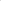 По профессии        ______________________________________________                                                                     (код и наименование профессии)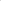 Место прохождения практики    ______________________________________  (полное наименование организации, в которой проходила практика)Наименование практики _____________________________________________		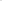 Объем часов практики    _____________________________________________	  На практику прибыл       _____________________________________________С практики убыл                _____________________________________________М.П.г. Тула, 20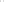 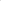 Руководитель практики от организации _______________   ____________                                                                             (подпись, расшифровка)   (Ф.И.О., должность)«_______» __________________ 20_______ г.Название ПКРезультат, который Вы должны получить при прохождении практикиПК 1.1Подбирать фасоны изделий с учетом особенностей фигуры и направления моды.ПК 1.2Выполнять зарисовку модели.ПК 1.3Снимать мерки с фигуры заказчика.ПК 1.4Выбирать размерные признаки типовой фигуры.ПК 1.5Оформлять документацию на пошив изделий.Название ПКРезультат, который Вы должны получить при прохождении практикиПК 2.1.Выполнять расчет и построение чертежа базовой конструкции изделия.ПК 2.2.Выполнять конструктивное моделирование.ПК 2.3. Изготавливать лекала деталей изделий.Название ПКРезультат, который Вы должны получить при прохождении практикиПК 3.1.Выполнять раскладку лекал на материале.ПК 3.2.Выкраивать детали изделий.ПК 3.3Контролировать качество раскладки лекал и выкроенных деталей.Название ПКРезультат, который Вы должны получить при прохождении практикиПК 4.1.Выполнять поэтапную обработку швейного изделия на машинах или вручную с разделением труда или индивидуально.ПК 4.2.Подкраивать отделочные детали и детали подкладки.ПК 4.3.Формировать объемную форму полуфабриката, изделия с использованием оборудования для влажно – тепловой обработки.ПК 4.4.Обслуживать швейное оборудование и оборудование для влажно – тепловой обработки.ПК 4.5.Соблюдать правила безопасного труда.Название ПКРезультат, который Вы должны получить при прохождении практикиПК 5.1.Определять посадку изделия на фигуре заказчика.ПК 5.2.Уточнять положение отделочных деталей.Название ПКРезультат, который Вы должны получить при прохождении практикиПК 6.1.Выявлять область и вид ремонта.ПК 6.2.Выбирать материалы для ремонта.ПК 6.3.Выполнять технологические операции по ремонту изделий на оборудовании и вручную.ПК 6.4Выполнять технологические операции по обновлению изделий.Название ОКРезультат, который Вы должны получить при прохождении практикиОК 1Понимать сущность и социальную значимость будущей профессии, проявлять к ней устойчивый интерес.ОК 2Организовывать собственную деятельность, исходя из цели и способов ее достижения, определенных руководителем.ОК 3Анализировать рабочую ситуацию, осуществлять текущий и итоговый контроль, оценку и коррекцию собственной деятельности, нести ответственность за результаты своей работы.ОК 4Осуществлять поиск информации, необходимой для эффективного выполнения профессиональных задач.ОК 5Использовать информационно-коммуникационные технологии в профессиональной деятельности.ОК 6Работать в команде, эффективно общаться с коллегами, руководством, клиентами.ДатаВид работы производственной практикиОценкаПодпись ответственного лица от предприятия